Name of Journal: World Journal of Meta-AnalysisManuscript NO: 50361Manuscript Type: REVIEWTreatment of early stage (T1) esophageal adenocarcinoma: Personalizing the best therapy choiceKumble LD et al. Treatment of early stage esophageal adenocarcinomaLindsay Danielle Kumble, Elisabeth Silver, Aaron Oh, Julian A Abrams, Joshua R Sonett, Chin HurLindsay Danielle Kumble, Elisabeth Silver, Aaron Oh, General Medicine, Columbia University Medical Center, New York, NY 10032, United StatesJulian A Abrams, Joshua R Sonett, Chin Hur, Department of Medicine, Columbia University Medical Center, New York, NY 10032, United StatesORCID number: Lindsay Danielle Kumble (0000-0003-4298-8726); Elisabeth Silver (0000-0002-4779-0949); Aaron Oh (0000-0001-9951-5087); Julian A Abrams (0000-0002-6021-9376); Joshua R Sonett (0000-0003-4821-0069); Chin Hur (0000-0002-2819-7576).Author contributions: Oh A, Silver E, and Kumble LD performed research; Abrams JA, Sonett JR, Hur C edited and provided feedback for the manuscript; Kumble LD, Silver E wrote the paper.Conflict-of-interest statement: Authors declare no conflict of interests for this article.Open-Access: This article is an open-access article that was selected by an in-house editor and fully peer-reviewed by external reviewers. It is distributed in accordance with the Creative Commons Attribution Non Commercial (CC BY-NC 4.0) license, which permits others to distribute, remix, adapt, build upon this work non-commercially, and license their derivative works on different terms, provided the original work is properly cited and the use is non-commercial. See: http://creativecommons.org/licenses/by-nc/4.0/Manuscript source: Unsolicited manuscriptCorresponding author: Chin Hur, MD, Doctor, Department of Medicine, Columbia University Irving Medical Center, 622 W. 168th Street, Presbyterian Hospital 9-105, New York, NY 10032, United States. ch447@cumc.columbia.eduTelephone: +1-646-3173533Fax: +1-212-3051081Received: August 9, 2019Peer-review started: August 9, 2019First decision: September 19, 2019Revised: October 3, 2019Accepted: October 20, 2019Article in press:Published online: AbstractEsophagectomy is considered the primary form of management for esophageal adenocarcinoma (EAC); however, the surgery is associated with high rates of morbidity and mortality. For patients with early-stage EAC, endoscopic resection (ER) presents a potential curative treatment option that is less invasive and carries fewer risks procedure related risks, but it is associated with higher rates of cancer recurrence following the procedure. For some patients, age and comorbidities may prevent them from having esophagectomy as a treatment option, while other patients may be operative candidates but do not wish to undergo esophagectomy for a variety of reasons related to their values and preferences. Furthermore, while anxiety of cancer recurrence following ER may significantly diminish a patient’s quality of life (QOL), so might the morbidity surrounding esophagectomy. In addition to considering health status, patient preferences, and impacts on QOL, physicians and patients must also consider what treatments would be both beneficial and available to the patient, considering esophagectomy methods-minimally invasive vs open-or the use of chemoradiotherapy in addition to ER. Our article reviews and summarizes available treatment options for patients with early EAC and their potential effects on the health and wellbeing of patients based on the current data. We conclude with a request for more research of available options for early EAC patients, the conditions that determine when each option should be employed, and their effects not only on patient health but also QOL.Key words: Esophageal cancer; Adenocarcinoma; T1b; Esophagectomy; Endoscopic resection; Chemoradiotherapy; Quality of life© The Author(s) 2019. Published by Baishideng Publishing Group Inc. All rights reserved.Core tip: This paper is an important source of information for patients and clinicians faced with a diagnosis of T1b esophageal adenocarcinoma (T1b EAC). This paper explores and then outlines the potential benefits and risks of the numerous treatment options for T1b EAC, highlighting the integral role a patient’s individual wishes and values play into making a treatment decision that achieves the greatest outcome for that patient. The review advocates for further research regarding the effects of T1b EAC treatment options on a patient’s quality of life.Kumble LD, Silver E, Oh A, Abrams JA, Sonett JR, Hur C. Treatment of early stage (T1) esophageal adenocarcinoma: Personalizing the best therapy choice. World J Meta-Anal 2019; In pressINTRODUCTIONEsophageal carcinoma is the eighth most common cancer and the sixth most deadly cancer worldwide[1]. While esophageal squamous-cell carcinoma (SCC) is the most prevalent type of esophageal carcinoma globally, esophageal adenocarcinoma (EAC) has a higher incidence than SCC within the United States and much of the Western world[2]. The incidence rate of EAC has increased rapidly since the 1970s, which has corresponded with a rise in risk factors for EAC such as obesity, a Western high-fat diet, chronic gastroesophageal reflux, and Barrett’s esophagus (BE)[3-5]. For the purposes of this review, we focus primarily on treatments for early (T1) EAC.Esophageal cancer is staged by tumor-node-metastasis based on depth of invasion of the primary tumor, lymph node involvement, and extent of metastatic disease[6,7]. Tumor staging in T1 EAC is further subdivided and reflects the increasing likelihood of lymph node involvement with increasing lesion depth[7,8]. Specifically, T1 EAC is divided into Tis (carcinoma in situ; also known as high-grade dysplasia), T1a (confined to the mucosa, without lympho-vascular involvement), and T1b (involvement of submucosa)[9-11]. T1b can be substaged further into T1bsm1, T1bsm2, and T1bsm3, each of which represent further invasion into the submucosa, although the reliability of correctly substaging T1b tumors is limited by the precision and accuracy of staging techniques[12]. Despite the rising incidence of EAC in recent years, 5-year survival rates have improved for a sub-set of patients, specifically those diagnosed with early-stage EAC, for whom the cancer is confined only to the esophagus[13]. This suggests the importance of examining which treatment modalities for T1 EAC confer the most benefit relative to the trade-off between quality of life (QOL) and risk of recurrence.Until recently, esophagectomy was recommended for all stages of EAC tumors; however, given high rates of morbidity (30%-50%) and mortality (1%-10%) associated with esophagectomy, less aggressive treatment such as endoscopic resection (ER) are increasingly utilized, especially for T1a tumors[7,8,10,14]. For patients considering esophagectomy, minimally invasive esophagectomy (MIE) is becoming a more frequently used alternative to the traditional and morbid open esophagectomy (OE). MIE is associated with fewer respiratory complications, intensive care unit stays, faster recovery time, and improved patient satisfaction compared to OE; however, the procedure requires an experienced surgeon due to its steep learning curve, and the clinical relevance of MIE’s benefits relative to OE has been contested[15-17]. By contrast, endoscopic therapies offer a promising alternative for patients with stage T1a and, potentially, T1bsm1 lesions[7,8,10,18]. In fact, according to National Comprehensive Cancer Network 2018 guidelines, ER is the preferred treatment for patients with T1a and T1bsm1 adenocarcinoma without signs of lymph node involvement[19]. ER may also offer an alternative for patients ineligible for surgery due to advanced age and/or high comorbidity, or those who wish to pursue less invasive treatment[10,18,20,21]. Aligned with this view, a recent decision analysis found that for T1b patients older than 70 or patients with high comorbidity, ER, rather than esophagectomy is the most cost-effective treatment[22]. However, ER therapies cannot address nodal involvement and therefore carry greater risk of incomplete resection for patients with T1bsm2, T1bsm3, or later tumors, which are more likely to involve lymph nodes[7]. Additionally, it is challenging to assess submucosal substaging using ER. A full thickness resection of the submucosa is necessary to accurately identify the depth of submucosal invasion; ER resections often do not include the full submucosa, and when they do, these specimens may be compromised by saline injection and resection[23].Several factors complicate treatment decision-making. Age and age-related comorbidities must be considered as 30% of EAC patients are 75 and older at the time of diagnosis[24]. Concerns about treatment morbidity and negative side effects are important factors for patients regardless of age[25]. Imaging techniques such as computerized tomography, positron-emission tomography scan, and endoscopic ultrasound (EUS), run the risk of understaging T1 and T2 lesions, which should be considered when weighing treatment options with varying levels of risk of recurrence[6,11,25,26]. The extant literature, reviewed in detail below, suggests that the choice of treatment for early-stage (particularly T1b) EAC patients is highly complex; it depends not only on stage and sub-stage, but also on patient preferences for treatment aggressiveness versus cancer risk, and patient characteristics such as age and comorbidity. Table 1[16,22,25,27-29] summarizes the different treatment options for patients with T1 EAC.Due to the variability in outcomes associated with different treatment modalities, decisions in this realm are preference-sensitive; that is, decision-making is contingent on the intersection of patients’ values and understandings of treatment options[30]. As such, the primary aim of this review is to provide an overview of the current landscape of early-stage EAC treatment options, including their associated risks of cancer recurrence and morbidity.ENDOSCOPIC THERAPIESEndoscopic resectionAs a diagnostic technique, ER is more accurate and precise at staging early EAC than imaging methods such as EUS, reducing the risk of under-or overstaging disease[31]. ER is a crucial component to treatment decisions for early EAC, as treatment plans are highly dependent on tumor staging and appearance, a topic more thoroughly addressed below.Curative ER is an option for patients at low risk of lymph node involvement. Such patients are characterized as having no or minimal submucosal invasion, no lympho-vascular involvement, negative deep margins, and well to moderately-differentiated tumor biology; the majority of patients with these characteristics are staged as T1a[32,33]. ER offers these patients a potentially curative treatment while preserving the esophagus. For later-stage patients, ER serves primarily as a staging procedure, more accurate than available imaging methods[34]. In T1a patients, the risk of lymph node metastases is comparable to the mortality rate associated with esophagectomy, suggesting that esophagectomy is not appropriate for this population[9]. Additionally, ER has been shown to yield local control rates exceeding 95% in T1a patients, with survival times comparable to age and sex-matched adults without cancer[7]. A decision analysis found that ER resulted in more quality-adjusted life years than esophagectomy for T1a patients regardless of age or comorbidity, but for T1b patients, ER was only cost-effective relative to esophagectomy for older patients or patients with high comorbidity[22]. Thus, evidence suggests that endoscopic therapy is an acceptable first-line treatment with curative intent for T1a patients.The low (0%-3.9%) risk of nodal metastases for T1a tumors is sufficient to justify using ER as a primary curative treatment, which is up to 98% effective for patients with BE and early neoplasia[35-37]. T1b tumors, by contrast, carry a 20% risk of lymph node metastasis, indicating that ER alone leaves a patient at considerable risk of unaddressed lymph node metastasis and cancer progression[36,37].Endoscopic resection of T1b tumorsThe mortality and morbidity associated with esophagectomy may reach unacceptable levels even for those with riskier T1b lesions, especially among older patients with high comorbidity. Consequently, T1b patients unwilling or unable to undergo esophagectomy may elect ER. While ER is ineffective for T1b patients with lymph node metastases, it can potentially be curative for T1b patients without nodal involvement.Lymph node metastasis is a robust predictor of recurrence and disease specific survival, and tumor depth is a predictor of lymph node metastasis[14,38]. A study (n = 69) of T1b patients found that deeper submucosal invasion was associated with poorer outcomes from ER[39]. Of those at low risk of nodal involvement (T1bsm1) managed with radical ER there was only one local recurrence; this recurrence was treated with repeat ER, suggesting that ER is a viable option for T1b patients with minimal submucosal invasion. However, of the 30 high-risk patients with deeper submucosal invasion who opted for ER, six developed metastatic disease during follow-up, and five died of cancer. Among higher-risk patients who did undergo esophagectomy, two of 25 patients went on to develop metastases and die of cancer. Because a greater portion of high-risk patients developed metastatic cancer under ER than under surgical management, the authors concluded that esophagectomy remains the optimal treatment for T1b tumors with deep invasion of the submucosa[39].Another study (n = 107) also demonstrated the curative potential of ER for EAC patients with only mucosal or superficial submucosal involvement and found a 5-year recurrence-free rate of 97% and only one case of lymph node metastasis. However, 18 out of 41 patients with T1bsm2-3 tumors showed lymph node metastases and only 57% were recurrence-free after 5 years[40]. These data indicate that, on one hand, ER is a valuable curative treatment for T1bsm1 patients with lower morbidity and mortality rates than esophagectomy, but, one the other hand, ER potentially confers high cancer risk.For some T1bsm1 patients, the QOL benefit of organ-preserving ER may be worth the potential risk of untreated nodal metastasis, assuming initial staging and substaging were correct. However, once tumor depth reaches T1bsm2-3, rates of lymph node metastases and cancer recurrence become much higher and esophagectomy should be the primary form of curative treatment[40]. It is important to reiterate that accurate, precise EAC staging and substaging of T1a and T1b is difficult[6,11,25,26]. Consequently, the risk of potentially understaging patients should be communicated by the clinician and considered when deciding between conservative ER and esophagectomy, as patients may desire a more aggressive treatment when presented with the possibility that their cancer may be understaged.As previously mentioned, tumor depth is not the only predictor of lymph node involvement; there are other factors to consider when determining risk of lymph node metastases, including tumor morphology, histologic grade, and lymphovascular invasion[41,42]. In one study (n = 85), T1b tumors were grouped according to depth of submucosal invasion in conjunction with histological grade and lymphovascular invasion. Patients with tumors that were well-/moderately-differentiated and had no lymphovascular invasion had rates of overall and disease specific survival closer to T1a tumors than to T1b tumors with poor differentiation and T1b tumors with lymphovascular invasion[43].Another study (n = 66), examined the effects of ER on T1bsm1 patients defined as low risk, defined as patients with macroscopically polypoid or flat lesions and good to moderate tumor differentiation (G1-G2), and found that out of the 61 patients whose remissions were assessed, 53 achieved complete endoluminal remission (CER) and fifty-one achieved long-term remission[44]. When focal lesions were smaller than 2 cm, the CER rate jumped from 87% to 97%. There were no associated tumor deaths. The rate of major complications from ER was 1.5% with a 0% mortality rate, and biopsy and imaging results showed that only one patient had lymph node metastases[44]. Ishihara et al[45] found no metastasis in any of the 32 T1b lesions smaller than 30 mm without lymphovascular involvement and a poorly differentiated component in their study of the risk of metastasis of EAC, concluding such lesions as good candidates for ER.These studies highlight that T1b tumors have similar prognostic outcomes to T1a tumors if their histology and morphology do not indicate nodal involvement. Furthermore, they identify the importance of considering multiple tumor characteristics to determine the risk of lymph node metastasis. As previously stated, ER techniques may not always accurately stage submucosal involvement; therefore, examining multiple tumor characteristics to inform tumor classification and treatment decisions is important[23].Despite the benefits associated with organ preservation, the impact of fear of cancer recurrence on QOL is a factor for T1b patients eligible for ER to consider. One study (n = 91) examined QOL and fear of cancer recurrence following endoscopic versus surgical treatment for early-stage EAC (defined as BE with high-grade dysplasia, T1, T1sm, and T2N0M0 tumors) and found no differences in health-related or cancer-specific QOL between treatment groups[46]. While the surgical group reported significantly more reflux and eating problems, the ER group reported greater fear of cancer recurrence and anxiety[46]. The authors of the study noted that leaving the esophagus intact may prompt cancer anxiety among patients treated with ER and especially among T1b patients, for whom the chance of incomplete eradication and nodal metastases are higher[27]. Additionally, a study (n = 20) eliciting health state utility values associated with dysplastic BE-related health states from non-dysplastic BE patients reported that the utility of states associated with potential cancer recurrence were comparable to the utility associated with esophagectomy[47]. Along these lines, a decision analysis comparing ER and esophagostomy outcomes for T1 EAC patients found that the optimal treatment strategy depended most heavily on the post-treatment health statue utility values, indicating that for patients with T1b EAC, treatment decisions should be centered around patient preferences[22]. Together, these studies suggest that patient perceptions of and preferences for cancer risk are important to consider when making treatment decisions for T1b EAC.Endoscopic eradication therapy: Radiofrequency ablation and cryotherapyPatients with early-stage EAC within a large segment of BE have the option of ER followed by radiofrequency ablation (RFA) or other ablative therapies to eliminate the remaining BE[34,48-50]. Ablative techniques are important as they reduce the risk of metachronous neoplasia developing in residual BE[51].Research with BE patients suggests that RFA is an effective method for eradicating areas with dysplasia or early intramucosal adenocarcinoma[52]. Although RFA carries a 7.8%-11.3% risk of adverse events (predominantly strictures and bleeding) these events are often low grade, with a low rate (0.6%) of severe adverse events (e.g. perforation)[53,54]. The impact of RFA on QOL in EAC patients has not been specifically studied. However, one study reported the effects of RFA on patients with dysplastic BE and found that performing RFA improved QOL by reducing anxiety about developing cancer, worry about needing an esophagectomy, stress, impact on daily QOL, dissatisfaction with the condition of their esophagus, and impact on work and family life[55]. These findings indicate a potential benefit of RFA for patients with T1a or T1bsm1 EAC and for patients with T1bsm2 or sm3 EAC who are unable or unwilling to undergo an esophagectomy.Research suggests cryotherapy is also an effective method of eradication of dysplasia[50,56]. Cryotherapy is also utilized as treatment for patients with EAC who are unwilling or unable to undergo more aggressive treatments[57-60]. A 2017 analysis of the safety and efficacy of liquid nitrogen spray for EAC patients who were not candidates for conventional therapy demonstrated complete response rates for 76.3% of T1a patients, 45.8% of T1b patients, and 66.2% for all T1 patients, with a low rate of low-grade strictures (13.6%)[57]. A 2013 assessment of patients ineligible for conventional EAC therapy found that 75% of patients with T1a EAC and 60% of patients with T1b EAC showed complete endoscopic response, with benign strictures occurring in 13% of patients[58]. These data suggest that cryotherapy is tolerable and effective for T1 EAC patients who cannot undergo conventional treatments; however, data regarding long-term outcomes are lacking[59,60].SURGICAL TREATMENTSEsophagectomyEsophagectomy is the mainstay of treatment for resectable esophageal cancer and is indicated for T1b tumors with more than minimal submucosal invasion or later-stage tumors due to increased risk of nodal involvement[9,10]. The pain and discomfort experienced by patients after surgery has a significant negative effect on a patient’s QOL[61]. Specifically, a 2014 meta-analysis found significant and lasting detrimental effects of surgery on QOL: social functioning, fatigue, pain, reflux, dyspnea, and coughing problems were significantly worse than pre-operation for at least nine to twelve months after surgery, at times extending beyond one year[62].Regardless of the modality for esophagectomy (e.g., open or minimally-invasive), optimal surgical outcomes occur in high volume centers with highly-skilled and well-practiced surgeons; esophagectomy in high-volume surgical centers reduces the morbidity, mortality, length of hospital stay, and cost of the procedure[63]. Additionally, the long-term prognosis of a patient following the surgery is associated with the case-volume of the surgical center, with a higher volume predicting a better prognosis[64,65]. These data indicate that, when possible, patients may benefit from assuming the additional burden of seeking high-volume hospitals with highly experienced staff and the necessary resources to prevent and manage potential complications.Open versus minimally-invasiveTreatment esophagectomy consists of two primary surgical techniques: OE and MIE. MIE is performed laparoscopically or thoracoscopically, where access to the abdominal and thoracic cavity is granted via small abdominal incisions. OE, on the other hand, requires a right thoracotomy and laparotomy, which involves large incisions where the ribs and abdominal wall are opened widely. Both OE and MIE carry significant risk of complications; one meta-analysis found complication rates of 48.2% and 41.5% in patients undergoing OE and MIE, respectively[66]. Although each of these rates are high, the difference between the two was significant and favored MIE. This meta-analysis also found a post-operative mortality risk that again significantly favored MIE, with an average mortality risk of 3.8% and 4.5% for MIE and OE respectively[66]. MIE has also been shown to result in superior short-term outcomes relative to OE, with reduced blood loss, fewer pulmonary and respiratory complications, lower total morbidity rates, and shorter post-operative hospital stays[66-71]. Owing to the complexity of the procedure, the operative time for MIE is, however, longer than that of OE[16]. MIE and OE have not been shown to differ in oncologic outcomes, with comparable lymph node retrieval and overall survival[72].Regarding the impact of each procedure on QOL, a systematic review comparing MIE and OE found that while global health and social and emotional function more frequently improved following MIE relative to OE, other QOL outcomes were comparably and negatively associated with both surgery types[73]. Another meta-analysis found that MIE patients reported higher QOL than OE patients immediately after surgery, but evidence for this disparity was less robust 1-year post-operation[74]. Thus, while MIE may not have as large of an immediate decrement on QOL, MIE, like OE, remains an aggressive procedure that carries risks and can produce complications.Important to note is the varying accessibility of MIE versus OE. Although there is evidence to suggest superiority of MIE over OE, the choice between surgical techniques may not be available to some patients because of geographic and logistical barriers such as the steep learning curve of MIE and the low availability of surgical tools necessary for MIE[16,75,76]. Therefore, OE may be the only option for patients who do not have access to centers equipped for MIE or do not have the resources to seek such centers.EMERGENT TREATMENT STRATEGIESChemoradiotherapy and endoscopic resectionAs mentioned above, ER is primarily recommended for T1a patients due of concerns regarding the increased rates of lymph node metastases following submucosal invasion[28]. Lymph node metastases can be addressed through either lymphadenectomy during esophagectomy and/or chemoradiotherapy (CRT). CRT alone is sometimes used as a non-operative treatment in place of surgery for older patients with locally advanced EAC who are unable, unwilling, or not referred to undergo esophagectomy despite the risk of nodal involvement; however, current data show that, compared with esophagectomy, definitive CRT for stage I-III EAC patients is ineffective[77-83]. Additionally, CRT’s consequences for QOL and differences in severe adverse events relative to esophagectomy have not been well documented. With this in mind, ER in combination with chemotherapy or CRT warrants further exploration as a potential organ-preserving alternative to esophagectomy that can address lymph node metastases, particularly in patients who are older and/or have comorbid conditions who are poor operative candidates[84].Existing research regarding CRT + ER is limited for early-stage EAC patients. Minashi et al[85] found that ER and selective CRT provided to patients with T1b (sm1-2) resulted in 3-year survival rate of 90.7%, which is comparable to that of surgery. A review of six studies (n = 168) in which all patients had superficial esophageal SCC treated with CRT + ER found promising rates of control of local recurrence following treatment, ranging from 0%-9%, and 3-year overall survival rates ranging from 87%-100%[86]. Patients who developed metachronous esophageal lesions after ER and adjuvant CRT were all successfully treated with salvage ER[86]. The major limitation of these findings is that the patients in this review all had SCC, which tends to have a better response to CRT than EAC; therefore, these results alone cannot be used to justify the use of ER and CRT for T1 EAC[82]. Another study (n = 32) compared outcomes of ER alone, CRT + ER, and esophagectomy in patients with T1b esophageal adenocarcinoma[87]. This study found an EAC recurrence rate of 11% with CRT + ER, compared to a 38% EAC recurrence rate with ER alone, and a 29% EAC recurrence rate with esophagectomy. Although there was a trend toward better outcomes for CRT + ER, differences in EAC recurrence rates were not statistically significant, potentially due to a lack of statistical power; however, these findings suggest that CRT + ER could be a viable treatment option for T1b EAC patients unable or unwilling to undergo esophagectomy[87]. Another report assessed the efficacy of salvage ER following CRT in two patients with T2N0M0 EAC who were unfit for esophagectomy[88]. Both patients achieved complete endoscopic and histological remission after removing residual lesions with ER following treatment with CRT regimen. While this sample size is too small to generalize the results to the early EAC patient population, these results suggest the utility of future work examining the efficacy of CRT + ER in early-stage EAC patients[88].Biomarkers and precision medicineAnother avenue of research with promising therapeutic potential is the identification of prognostic and predictive biomarkers of EAC and tailored treatment plans that target these biomarkers. These targeted therapies work by acting on molecular characteristics of a patient’s tumor, rather than applying a systemic conventional chemotherapy. Prognostic biomarkers of overall survival for patients with EAC have been identified, and include SPARC, SPP1, and MET gene expression, COX-2 angiogenic factor expression, and HER2 positivity[89-92]. Some molecular profiles are more common in EACs than others; EGFR (16% of EACs), HER2 (19% of EACs), and MET (6% of EACs), some of the more common biomarkers in EAC, have available targeted therapies, although they have mostly been explored in adenocarcinoma of the gastroesophageal junction[93]. HER2 positivity and EGFR overexpression are prognostic biomarkers, the presence of which indicate a poorer EAC prognosis as they promote cancer growth[94,95]. Patients with HER2 positivity are considered for treatment with trastuzumab, which acts on HER2 cells to inhibit tumor cell growth[96]. Those with EGFR overexpression may be candidates for treatment with cetuximab with chemotherapy, which has showed a trend toward improved survival relative to chemotherapy alone[93]. Because targeted therapies work only on cells that express a given biomarker, therapies such as trastuzumab and cetuximab are most likely to yield positive outcomes only in the subset of EAC patients with HER2 positivity and EGFR overexpression, respectively[93,97]. The efficacy of these targeted treatments, which offer the benefits of superior outcomes for a subset of patients and lower toxicity than conventional CRT, merit further study as a potential definitive and/or neoadjuvant treatment for EAC patients.CONCLUSIONA thorough understanding of available treatment options for early-stage EAC and their effects on survival, health, and QOL is paramount for informing treatment-related decisions and improving patient outcomes. Many patients diagnosed with early-stage EAC are older, have comorbid conditions, or are eligible to undergo esophagectomy but choose not to have it. Future research concerning these patients’ preferences and effects of different treatments on QOL are warranted. Additional exploration of T1b tumor characteristics that can accurately predict whether the tumors are at high or low risk of lymph node metastasis would also aid in treatment choice optimization for T1b patients. The potential for the combination of ER and CRT to provide an effective, organ-preserving treatment for some, early-stage EAC patients is important and requires further investigation.REFERENCES1 Liu S, Dai JY, Yao L, Li X, Reid B, Self S, Ma J, Chang Y, Feng S, Tapsoba Jde D, Sun X, Sun X. Esophageal Adenocarcinoma and Its Rare Association with Barrett's Esophagus in Henan, China. PLoS One 2014; 9: e110348 [PMID: 25333822 DOI: 10.1371/journal.pone.0110348]2 Pennathur A, Gibson MK, Jobe BA, Luketich JD. Oesophageal carcinoma. Lancet 2013; 381: 400-412 [PMID: 23374478 DOI: 10.1016/S0140-6736(12)60643-6]3 Lagergren J, Bergström R, Nyrén O. Association between body mass and adenocarcinoma of the esophagus and gastric cardia. Ann Intern Med 1999; 130: 883-890 [PMID: 10375336 DOI: 10.7326/0003-4819-130-11-199906010-00003]4 Mayne ST, Navarro SA. Diet, obesity and reflux in the etiology of adenocarcinomas of the esophagus and gastric cardia in humans. J Nutr 2002; 132: 3467S-3470S [PMID: 12421872 DOI: 10.1093/jn/132.11.3467S]5 Veugelers PJ, Porter GA, Guernsey DL, Casson AG. Obesity and lifestyle risk factors for gastroesophageal reflux disease, Barrett esophagus and esophageal adenocarcinoma. Dis Esophagus 2006; 19: 321-328 [PMID: 16984526 DOI: 10.1111/j.1442-2050.2006.00602.x]6 Berry MF. Esophageal cancer: staging system and guidelines for staging and treatment. J Thorac Dis 2014; 6 Suppl 3: S289-S297 [PMID: 24876933 DOI: 10.3978/j.issn.2072-1439.2014.03.11]7 Rubenstein JH, Shaheen NJ. Epidemiology, Diagnosis, and Management of Esophageal Adenocarcinoma. Gastroenterology 2015; 149: 302-17.e1 [PMID: 25957861 DOI: 10.1053/j.gastro.2015.04.053]8 Rice TW, Blackstone EH, Rybicki LA, Adelstein DJ, Murthy SC, DeCamp MM, Goldblum JR. Refining esophageal cancer staging. J Thorac Cardiovasc Surg 2003; 125: 1103-1113 [PMID: 12771884 DOI: 10.1067/mtc.2003.170]9 Gamboa AM, Kim S, Force SD, Staley CA, Woods KE, Kooby DA, Maithel SK, Luke JA, Shaffer KM, Dacha S, Saba NF, Keilin SA, Cai Q, El-Rayes BF, Chen Z, Willingham FF. Treatment allocation in patients with early-stage esophageal adenocarcinoma: Prevalence and predictors of lymph node involvement. Cancer 2016; 122: 2150-2157 [PMID: 27142247 DOI: 10.1002/cncr.30040]10 Merkow RP, Bilimoria KY, Keswani RN, Chung J, Sherman KL, Knab LM, Posner MC, Bentrem DJ. Treatment trends, risk of lymph node metastasis, and outcomes for localized esophageal cancer. J Natl Cancer Inst 2014; 106 [PMID: 25031273 DOI: 10.1093/jnci/dju133]11 Worrell SG, Alicuben ET, Oh DS, Hagen JA, DeMeester SR. Accuracy of Clinical Staging and Outcome With Primary Resection for Local-Regionally Limited Esophageal Adenocarcinoma. Ann Surg 2018; 267: 484-488 [PMID: 28151801 DOI: 10.1097/SLA.0000000000002139]12 Mocanu A, Bârla R, Hoara P, Constantinoiu S. Current endoscopic methods of radical therapy in early esophageal cancer. J Med Life 2015; 8: 150-156 [PMID: 25866570]13 Hur C, Miller M, Kong CY, Dowling EC, Nattinger KJ, Dunn M, Feuer EJ. Trends in esophageal adenocarcinoma incidence and mortality. Cancer 2013; 119: 1149-1158 [PMID: 23303625 DOI: 10.1002/cncr.27834]14 Rice TW, Zuccaro G, Adelstein DJ, Rybicki LA, Blackstone EH, Goldblum JR. Esophageal Carcinoma: Depth of Tumor Invasion Is Predictive of Regional Lymph Node Status. The Annals of thoracic surgery 1998; 65: 787-792 [doi: 10.1016/S0003-4975(97)01387-8]15 Luketich JD, Alvelo-Rivera M, Buenaventura PO, Christie NA, McCaughan JS, Litle VR, Schauer PR, Close JM, Fernando HC. Minimally invasive esophagectomy: outcomes in 222 patients. Ann Surg 2003; 238: 486-94; discussion 494-5 [PMID: 14530720 DOI: 10.1097/01.sla.0000089858.40725.68]16 Sihag S, Kosinski AS, Gaissert HA, Wright CD, Schipper PH. Minimally Invasive Versus Open Esophagectomy for Esophageal Cancer: A Comparison of Early Surgical Outcomes From The Society of Thoracic Surgeons National Database. Ann Thorac Surg 2016; 101: 1281-8; discussion 1288-9 [PMID: 26704412 DOI: 10.1016/j.athoracsur.2015.09.095]17 Yerokun BA, Sun Z, Yang CJ, Gulack BC, Speicher PJ, Adam MA, D'Amico TA, Onaitis MW, Harpole DH, Berry MF, Hartwig MG. Minimally Invasive Versus Open Esophagectomy for Esophageal Cancer: A Population-Based Analysis. Ann Thorac Surg 2016; 102: 416-423 [PMID: 27157326 DOI: 10.1016/j.athoracsur.2016.02.078]18 Prasad GA, Wu TT, Wigle DA, Buttar NS, Wongkeesong LM, Dunagan KT, Lutzke LS, Borkenhagen LS, Wang KK. Endoscopic and surgical treatment of mucosal (T1a) esophageal adenocarcinoma in Barrett's esophagus. Gastroenterology 2009; 137: 815-823 [PMID: 19524578 DOI: 10.1053/j.gastro.2009.05.059]19 Barret M, Prat F. Diagnosis and treatment of superficial esophageal cancer. Ann Gastroenterol 2018; 31: 256-265 [PMID: 29720850 DOI: 10.20524/aog.2018.0252]20 Ginsberg GG. Endoscopic approaches to Barrett's oesophagus with high-grade dysplasia/early mucosal cancer. Best Pract Res Clin Gastroenterol 2008; 22: 751-772 [PMID: 18656828 DOI: 10.1016/j.bpg.2008.04.002]21 Kothari S, Kaul V. Endoscopic Mucosal Resection and Endoscopic Submucosal Dissection for Endoscopic Therapy of Barrett's Esophagus-related Neoplasia. Gastroenterol Clin North Am 2015; 44: 317-335 [PMID: 26021197 DOI: 10.1016/j.gtc.2015.02.006]22 Chu JN, Choi J, Tramontano A, Morse C, Forcione D, Nishioka NS, Abrams JA, Rubenstein JH, Kong CY, Inadomi JM, Hur C. Surgical vs Endoscopic Management of T1 Esophageal Adenocarcinoma: A Modeling Decision Analysis. Clin Gastroenterol Hepatol 2018; 16: 392-400.e7 [PMID: 29079222 DOI: 10.1016/j.cgh.2017.10.024]23 Namasivayam V, Wang KK, Prasad GA. Endoscopic mucosal resection in the management of esophageal neoplasia: current status and future directions. Clin Gastroenterol Hepatol 2010; 8: 743-54; quiz e96 [PMID: 20541628 DOI: 10.1016/j.cgh.2010.05.030]24 Zeng Y, Liang W, Liu J, He J, Ng CSH, Liu CC, Petersen RH, Rocco G, D'Amico T, Brunelli A, Chen H, Zhi X, Dong X, Wang W, Cui F, Xiao D, Wang W, Yang W, Pan H, He J; written on behalf of the AME Thoracic Surgery Collaborative Group. Esophageal cancer in elderly patients: a population-based study. J Thorac Dis 2018; 10: 448-457 [PMID: 29600077 DOI: 10.21037/jtd.2018.01.89]25 Puts MT, Tapscott B, Fitch M, Howell D, Monette J, Wan-Chow-Wah D, Krzyzanowska M, Leighl NB, Springall E, Alibhai SM. A systematic review of factors influencing older adults' decision to accept or decline cancer treatment. Cancer Treat Rev 2015; 41: 197-215 [PMID: 25579752 DOI: 10.1016/j.ctrv.2014.12.010]26 Napier KJ, Scheerer M, Misra S. Esophageal cancer: A Review of epidemiology, pathogenesis, staging workup and treatment modalities. World J Gastrointest Oncol 2014; 6: 112-120 [PMID: 24834141 DOI: 10.4251/wjgo.v6.i5.112]27 Ell C, May A, Pech O, Gossner L, Guenter E, Behrens A, Nachbar L, Huijsmans J, Vieth M, Stolte M. Curative endoscopic resection of early esophageal adenocarcinomas (Barrett's cancer). Gastrointest Endosc 2007; 65: 3-10 [PMID: 17185072 DOI: 10.1016/j.gie.2006.04.033]28 Sohda M, Kuwano H. Current Status and Future Prospects for Esophageal Cancer Treatment. Ann Thorac Cardiovasc Surg 2017; 23: 1-11 [PMID: 28003586 DOI: 10.5761/atcs.ra.16-00162]29 Zehetner J, DeMeester SR, Hagen JA, Ayazi S, Augustin F, Lipham JC, DeMeester TR. Endoscopic resection and ablation versus esophagectomy for high-grade dysplasia and intramucosal adenocarcinoma. J Thorac Cardiovasc Surg 2011; 141: 39-47 [PMID: 21055772 DOI: 10.1016/j.jtcvs.2010.08.058]30 Stiggelbout AM, Pieterse AH, De Haes JC. Shared decision making: Concepts, evidence, and practice. Patient Educ Couns 2015; 98: 1172-1179 [PMID: 26215573 DOI: 10.1016/j.pec.2015.06.022]31 Lin JL. T1 esophageal cancer, request an endoscopic mucosal resection (EMR) for in-depth review. J Thorac Dis 2013; 5: 353-356 [PMID: 23825773 DOI: 10.3978/j.issn.2072-1439.2013.06.03]32 Cho JW, Choi SC, Jang JY, Shin SK, Choi KD, Lee JH, Kim SG, Sung JK, Jeon SW, Choi IJ, Kim GH, Jee SR, Lee WS, Jung HY; Korean ESD Study Group. Lymph Node Metastases in Esophageal Carcinoma: An Endoscopist's View. Clin Endosc 2014; 47: 523-529 [PMID: 25505718 DOI: 10.5946/ce.2014.47.6.523]33 Dubecz A, Kern M, Solymosi N, Schweigert M, Stein HJ. Predictors of Lymph Node Metastasis in Surgically Resected T1 Esophageal Cancer. Ann Thorac Surg 2015; 99: 1879-85; discussion 1886 [PMID: 25929888 DOI: 10.1016/j.athoracsur.2015.02.112]34 Moss A, Bourke MJ, Hourigan LF, Gupta S, Williams SJ, Tran K, Swan MP, Hopper AD, Kwan V, Bailey AA. Endoscopic resection for Barrett's high-grade dysplasia and early esophageal adenocarcinoma: an essential staging procedure with long-term therapeutic benefit. Am J Gastroenterol 2010; 105: 1276-1283 [PMID: 20179694 DOI: 10.1038/ajg.2010.1]35 Pouw RE, Gondrie JJ, Sondermeijer CM, ten Kate FJ, van Gulik TM, Krishnadath KK, Fockens P, Weusten BL, Bergman JJ. Eradication of Barrett esophagus with early neoplasia by radiofrequency ablation, with or without endoscopic resection. J Gastrointest Surg 2008; 12: 1627-36; discussion 1636-7 [PMID: 18704598 DOI: 10.1007/s11605-008-0629-1]36 Leers JM, DeMeester SR, Oezcelik A, Klipfel N, Ayazi S, Abate E, Zehetner J, Lipham JC, Chan L, Hagen JA, DeMeester TR. The prevalence of lymph node metastases in patients with T1 esophageal adenocarcinoma a retrospective review of esophagectomy specimens. Ann Surg 2011; 253: 271-278 [PMID: 21119508 DOI: 10.1097/SLA.0b013e3181fbad42]37 Dunbar KB, Spechler SJ. The risk of lymph-node metastases in patients with high-grade dysplasia or intramucosal carcinoma in Barrett's esophagus: a systematic review. Am J Gastroenterol 2012; 107: 850-62; quiz 863 [PMID: 22488081 DOI: 10.1038/ajg.2012.78]38 Nigro JJ, DeMeester SR, Hagen JA, DeMeester TR, Peters JH, Kiyabu M, Campos GM, Oberg S, Gastal O, Crookes PF, Bremner CG. Node status in transmural esophageal adenocarcinoma and outcome after en bloc esophagectomy. J Thorac Cardiovasc Surg 1999; 117: 960-968 [PMID: 10220691 DOI: 10.1016/S0022-5223(99)70377-6]39 Schölvinck D, Künzli H, Meijer S, Seldenrijk K, van Berge Henegouwen M, Bergman J, Weusten B. Management of patients with T1b esophageal adenocarcinoma: a retrospective cohort study on patient management and risk of metastatic disease. Surg Endosc 2016; 30: 4102-4113 [PMID: 27357927 DOI: 10.1007/s00464-016-5071-y]40 Westerterp M, Koppert LB, Buskens CJ, Tilanus HW, ten Kate FJ, Bergman JJ, Siersema PD, van Dekken H, van Lanschot JJ. Outcome of surgical treatment for early adenocarcinoma of the esophagus or gastro-esophageal junction. Virchows Arch 2005; 446: 497-504 [PMID: 15838647 DOI: 10.1007/s00428-005-1243-1]41 Eloubeidi MA, Desmond R, Arguedas MR, Reed CE, Wilcox CM. Prognostic factors for the survival of patients with esophageal carcinoma in the U.S.: the importance of tumor length and lymph node status. Cancer 2002; 95: 1434-1443 [PMID: 12237911 DOI: 10.1002/cncr.10868]42 Yamada A. Radiologic assessment of resectability and prognosis in esophageal carcinoma. Gastrointest Radiol 1979; 4: 213-218 [PMID: 488606 DOI: 10.1007/BF01887528]43 Barbour AP, Jones M, Brown I, Gotley DC, Martin I, Thomas J, Clouston A, Smithers BM. Risk stratification for early esophageal adenocarcinoma: analysis of lymphatic spread and prognostic factors. Ann Surg Oncol 2010; 17: 2494-2502 [PMID: 20349213 DOI: 10.1245/s10434-010-1025-0]44 Manner H, Pech O, Heldmann Y, May A, Pohl J, Behrens A, Gossner L, Stolte M, Vieth M, Ell C. Efficacy, safety, and long-term results of endoscopic treatment for early stage adenocarcinoma of the esophagus with low-risk sm1 invasion. Clin Gastroenterol Hepatol 2013; 11: 630-5; quiz e45 [PMID: 23357492 DOI: 10.1016/j.cgh.2012.12.040]45 Ishihara R, Oyama T, Abe S, Takahashi H, Ono H, Fujisaki J, Kaise M, Goda K, Kawada K, Koike T, Takeuchi M, Matsuda R, Hirasawa D, Yamada M, Kodaira J, Tanaka M, Omae M, Matsui A, Kanesaka T, Takahashi A, Hirooka S, Saito M, Tsuji Y, Maeda Y, Yamashita H, Oda I, Tomita Y, Matsunaga T, Terai S, Ozawa S, Kawano T, Seto Y. Risk of metastasis in adenocarcinoma of the esophagus: a multicenter retrospective study in a Japanese population. J Gastroenterol 2017; 52: 800-808 [PMID: 27757547 DOI: 10.1007/s00535-016-1275-0]46 Rosmolen WD, Boer KR, de Leeuw RJ, Gamel CJ, van Berge Henegouwen MI, Bergman JJ, Sprangers MA. Quality of life and fear of cancer recurrence after endoscopic and surgical treatment for early neoplasia in Barrett's esophagus. Endoscopy 2010; 42: 525-531 [PMID: 20539974 DOI: 10.1055/s-0029-1244222]47 Hur C, Wittenberg E, Nishioka NS, Gazelle GS. Quality of life in patients with various Barrett's esophagus associated health states. Health Qual Life Outcomes 2006; 4: 45 [PMID: 16884539 DOI: 10.1186/1477-7525-4-45]48 Hvid-Jensen F, Pedersen L, Drewes AM, Sørensen HT, Funch-Jensen P. Incidence of adenocarcinoma among patients with Barrett's esophagus. N Engl J Med 2011; 365: 1375-1383 [PMID: 21995385 DOI: 10.1056/NEJMoa1103042]49 Perry KA, Walker JP, Salazar M, Suzo A, Hazey JW, Melvin WS. Endoscopic management of high-grade dysplasia and intramucosal carcinoma: experience in a large academic medical center. Surg Endosc 2014; 28: 777-782 [PMID: 24122245 DOI: 10.1007/s00464-013-3240-9]50 Shaheen NJ, Greenwald BD, Peery AF, Dumot JA, Nishioka NS, Wolfsen HC, Burdick JS, Abrams JA, Wang KK, Mallat D, Johnston MH, Zfass AM, Smith JO, Barthel JS, Lightdale CJ. Safety and efficacy of endoscopic spray cryotherapy for Barrett's esophagus with high-grade dysplasia. Gastrointest Endosc 2010; 71: 680-685 [PMID: 20363409 DOI: 10.1016/j.gie.2010.01.018]51 Sampliner RE. Endoscopic ablative therapy for Barrett's esophagus: current status. Gastrointest Endosc 2004; 59: 66-69 [PMID: 14722550 DOI: 10.1016/s0016-5107(03)02380-0]52 Luigiano C, Iabichino G, Eusebi LH, Arena M, Consolo P, Morace C, Opocher E, Mangiavillano B. Outcomes of Radiofrequency Ablation for Dysplastic Barrett's Esophagus: A Comprehensive Review. Gastroenterol Res Pract 2016; 2016: 4249510 [PMID: 28070182 DOI: 10.1155/2016/4249510]53 Belghazi K, Bergman J, Pouw RE. Endoscopic Resection and Radiofrequency Ablation for Early Esophageal Neoplasia. Dig Dis 2016; 34: 469-475 [PMID: 27333327 DOI: 10.1159/000445221]54 Qumseya BJ, Wani S, Desai M, Qumseya A, Bain P, Sharma P, Wolfsen H. Adverse Events After Radiofrequency Ablation in Patients With Barrett's Esophagus: A Systematic Review and Meta-analysis. Clin Gastroenterol Hepatol 2016; 14: 1086-1095.e6 [PMID: 27068041 DOI: 10.1016/j.cgh.2016.04.001]55 Shaheen NJ, Peery AF, Hawes RH, Rothstein RI, Spechler SJ, Galanko JA, Campbell M, Carr C, Fowler B, Walsh J, Siddiqui AA, Infantolino A, Wolfsen HC; AIM Dysplasia Trial Investigators. Quality of life following radiofrequency ablation of dysplastic Barrett's esophagus. Endoscopy 2010; 42: 790-799 [PMID: 20886398 DOI: 10.1055/s-0030-1255780]56 Gosain S, Mercer K, Twaddell WS, Uradomo L, Greenwald BD. Liquid nitrogen spray cryotherapy in Barrett's esophagus with high-grade dysplasia: long-term results. Gastrointest Endosc 2013; 78: 260-265 [PMID: 23622979 DOI: 10.1016/j.gie.2013.03.002]57 Ghorbani S, Tsai FC, Greenwald BD, Jang S, Dumot JA, McKinley MJ, Shaheen NJ, Habr F, Coyle WJ. Safety and efficacy of endoscopic spray cryotherapy for Barrett's dysplasia: results of the National Cryospray Registry. Dis Esophagus 2016; 29: 241-247 [PMID: 25708903 DOI: 10.1111/dote.12330]58 Greenwald BD, Dumot JA, Abrams JA, Lightdale CJ, David DS, Nishioka NS, Yachimski P, Johnston MH, Shaheen NJ, Zfass AM, Smith JO, Gill KR, Burdick JS, Mallat D, Wolfsen HC. Endoscopic spray cryotherapy for esophageal cancer: safety and efficacy. Gastrointest Endosc 2010; 71: 686-693 [PMID: 20363410 DOI: 10.1016/j.gie.2010.01.042]59 Canto MI, Shin EJ, Khashab MA, Molena D, Okolo P, Montgomery E, Pasricha P. Safety and efficacy of carbon dioxide cryotherapy for treatment of neoplastic Barrett's esophagus. Endoscopy 2015; 47: 582-591 [PMID: 25826275 DOI: 10.1055/s-0034-1391734]60 Dumot JA, Vargo JJ 2nd, Falk GW, Frey L, Lopez R, Rice TW. An open-label, prospective trial of cryospray ablation for Barrett's esophagus high-grade dysplasia and early esophageal cancer in high-risk patients. Gastrointest Endosc 2009; 70: 635-644 [PMID: 19559428 DOI: 10.1016/j.gie.2009.02.006]61 Derogar M, Orsini N, Sadr-Azodi O, Lagergren P. Influence of major postoperative complications on health-related quality of life among long-term survivors of esophageal cancer surgery. J Clin Oncol 2012; 30: 1615-1619 [PMID: 22473157 DOI: 10.1200/JCO.2011.40.3568]62 Jacobs M, Macefield RC, Elbers RG, Sitnikova K, Korfage IJ, Smets EM, Henselmans I, van Berge Henegouwen MI, de Haes JC, Blazeby JM, Sprangers MA. Meta-analysis shows clinically relevant and long-lasting deterioration in health-related quality of life after esophageal cancer surgery. Qual Life Res 2014; 23: 1155-1176 [PMID: 24293086 DOI: 10.1007/s11136-013-0576-5]63 Giwa F, Salami A, Abioye AI. Hospital esophagectomy volume and postoperative length of stay: A systematic review and meta-analysis. The American Journal of Surgery 2018; 215:155-162 [doi: 10.1016/j.amjsurg.2017.03.022]64 Metzger R, Bollschweiler E, Vallböhmer D, Maish M, DeMeester TR, Hölscher AH. High volume centers for esophagectomy: what is the number needed to achieve low postoperative mortality? Dis Esophagus 2004; 17: 310-314 [PMID: 15569369 DOI: 10.1111/j.1442-2050.2004.00431.x]65 Speicher PJ, Englum BR, Ganapathi AM, Wang X, Hartwig MG, D'Amico TA, Berry MF. Traveling to a High-volume Center is Associated With Improved Survival for Patients With Esophageal Cancer. Ann Surg 2017; 265: 743-749 [PMID: 28266965 DOI: 10.1097/SLA.0000000000001702]66 Yibulayin W, Abulizi S, Lv H, Sun W. Minimally invasive oesophagectomy versus open esophagectomy for resectable esophageal cancer: a meta-analysis. World J Surg Oncol 2016; 14: 304 [PMID: 27927246 DOI: 10.1186/s12957-016-1062-7]67 Wallner G, Zgodziński W, Masiak-Segit W, Skoczylas T, Dąbrowski A. Minimally invasive surgery for esophageal cancer - benefits and controversies. Kardiochir Torakochirurgia Pol 2014; 11: 151-155 [PMID: 26336413 DOI: 10.5114/kitp.2014.43842]68 Yanasoot A, Yolsuriyanwong K, Ruangsin S, Laohawiriyakamol S, Sunpaweravong S. Costs and benefits of different methods of esophagectomy for esophageal cancer. Asian Cardiovasc Thorac Ann 2017; 25: 513-517 [PMID: 28871799 DOI: 10.1177/0218492317731389]69 Biere SS, van Berge Henegouwen MI, Maas KW, Bonavina L, Rosman C, Garcia JR, Gisbertz SS, Klinkenbijl JH, Hollmann MW, de Lange ES, Bonjer HJ, van der Peet DL, Cuesta MA. Minimally invasive versus open oesophagectomy for patients with oesophageal cancer: a multicentre, open-label, randomised controlled trial. Lancet 2012; 379: 1887-1892 [PMID: 22552194 DOI: 10.1016/S0140-6736(12)60516-9]70 Nagpal K, Ahmed K, Vats A, Yakoub D, James D, Ashrafian H, Darzi A, Moorthy K, Athanasiou T. Is minimally invasive surgery beneficial in the management of esophageal cancer? A meta-analysis. Surg Endosc 2010; 24: 1621-1629 [PMID: 20108155 DOI: 10.1007/s00464-009-0822-7]71 Mariette C, Markar SR, Dabakuyo-Yonli TS, Meunier B, Pezet D, Collet D, D'Journo XB, Brigand C, Perniceni T, Carrère N, Mabrut JY, Msika S, Peschaud F, Prudhomme M, Bonnetain F, Piessen G; Fédération de Recherche en Chirurgie (FRENCH) and French Eso-Gastric Tumors (FREGAT) Working Group. Hybrid Minimally Invasive Esophagectomy for Esophageal Cancer. N Engl J Med 2019; 380: 152-162 [PMID: 30625052 DOI: 10.1056/NEJMoa1805101]72 Smithers BM, Gotley DC, Martin I, Thomas JM. Comparison of the outcomes between open and minimally invasive esophagectomy. Ann Surg 2007; 245: 232-240 [PMID: 17245176 DOI: 10.1097/01.sla.0000225093.58071.c6]73 Taioli E, Schwartz RM, Lieberman-Cribbin W, Moskowitz G, van Gerwen M, Flores R. Quality of Life after Open or Minimally Invasive Esophagectomy in Patients With Esophageal Cancer-A Systematic Review. Semin Thorac Cardiovasc Surg 2017; 29: 377-390 [PMID: 28939239 DOI: 10.1053/j.semtcvs.2017.08.013]74 Giugliano DN, Berger AC, Rosato EL, Palazzo F. Total minimally invasive esophagectomy for esophageal cancer: approaches and outcomes. Langenbecks Arch Surg 2016; 401: 747-756 [PMID: 27401326 DOI: 10.1007/s00423-016-1469-1]75 Song SY, Na KJ, Oh SG, Ahn BH. Learning curves of minimally invasive esophageal cancer surgery. Eur J Cardiothorac Surg 2009; 35: 689-693 [PMID: 19144531 DOI: 10.1016/j.ejcts.2008.11.014]76 Tapias LF, Morse CR. Minimally invasive Ivor Lewis esophagectomy: description of a learning curve. J Am Coll Surg 2014; 218: 1130-1140 [PMID: 24698488 DOI: 10.1016/j.jamcollsurg.2014.02.014]77 Ohba A, Kato K, Ito Y, Katada C, Ishiyama H, Yamamoto S, Ura T, Kodaira T, Kudo S, Tamaki Y. Chemoradiation therapy with docetaxel in elderly patients with stage II/III esophageal cancer: A phase 2 trial. Adv Radiat Oncol 2016; 1: 230-236 [PMID: 28740892 DOI: 10.1016/j.adro.2016.07.002]78 Herskovic A, Martz K, al-Sarraf M, Leichman L, Brindle J, Vaitkevicius V, Cooper J, Byhardt R, Davis L, Emami B. Combined chemotherapy and radiotherapy compared with radiotherapy alone in patients with cancer of the esophagus. N Engl J Med 1992; 326: 1593-1598 [PMID: 1584260 DOI: 10.1056/NEJM199206113262403]79 Anderson SE, Minsky BD, Bains M, Hummer A, Kelsen D, Ilson DH. Combined modality chemoradiation in elderly oesophageal cancer patients. Br J Cancer 2007; 96: 1823-1827 [PMID: 17533399 DOI: 10.1038/sj.bjc.6603821]80 Abrams JA, Buono DL, Strauss J, McBride RB, Hershman DL, Neugut AI. Esophagectomy compared with chemoradiation for early stage esophageal cancer in the elderly. Cancer 2009; 115: 4924-4933 [PMID: 19637343 DOI: 10.1002/cncr.24536]81 Duan XF, Tang P, Yu ZT. Neoadjuvant chemoradiotherapy for resectable esophageal cancer: an in-depth study of randomized controlled trials and literature review. Cancer Biol Med 2014; 11: 191-201 [PMID: 25364580 DOI: 10.7497/j.issn.2095-3941.2014.03.005]82 Jin HL, Zhu H, Ling TS, Zhang HJ, Shi RH. Neoadjuvant chemoradiotherapy for resectable esophageal carcinoma: a meta-analysis. World J Gastroenterol 2009; 15: 5983-5991 [PMID: 20014464 DOI: 10.3748/wjg.15.5983]83 van Hagen P, Hulshof MC, van Lanschot JJ, Steyerberg EW, van Berge Henegouwen MI, Wijnhoven BP, Richel DJ, Nieuwenhuijzen GA, Hospers GA, Bonenkamp JJ, Cuesta MA, Blaisse RJ, Busch OR, ten Kate FJ, Creemers GJ, Punt CJ, Plukker JT, Verheul HM, Spillenaar Bilgen EJ, van Dekken H, van der Sangen MJ, Rozema T, Biermann K, Beukema JC, Piet AH, van Rij CM, Reinders JG, Tilanus HW, van der Gaast A; CROSS Group. Preoperative chemoradiotherapy for esophageal or junctional cancer. N Engl J Med 2012; 366: 2074-2084 [PMID: 22646630 DOI: 10.1056/NEJMoa1112088]84 Pech O, May A, Rabenstein T, Ell C. Endoscopic resection of early oesophageal cancer. Gut 2007; 56: 1625-1634 [PMID: 17938435 DOI: 10.1136/gut.2006.112110]85 Minashi K, Nihei K, Mizusawa J, Takizawa K, Yano T, Ezoe Y, Tsuchida T, Ono H, Iizuka T, Hanaoka N, Oda I, Morita Y, Tajika M, Fujiwara J, Yamamoto Y, Katada C, Hori S, Doyama H, Oyama T, Nebiki H, Amagai K, Kubota Y, Nishimura K, Kobayashi N, Suzuki T, Hirasawa K, Takeuchi T, Fukuda H, Muto M. Efficacy of Endoscopic Resection and Selective Chemoradiotherapy for Stage I Esophageal Squamous Cell Carcinoma. Gastroenterology 2019; 157: 382-390.e3 [PMID: 31014996 DOI: 10.1053/j.gastro.2019.04.017]86 Kam TY, Kountouri M, Roth A, Frossard JL, Huber O, Mönig S, Zilli T. Endoscopic resection with adjuvant chemo-radiotherapy for superficial esophageal squamous cell carcinoma: A critical review. Crit Rev Oncol Hematol 2018; 124: 61-65 [PMID: 29548487 DOI: 10.1016/j.critrevonc.2018.02.011]87 Ballard DD, Choksi N, Lin J, Choi EY, Elmunzer BJ, Appelman H, Rex DK, Fatima H, Kessler W, DeWitt JM. Outcomes of submucosal (T1b) esophageal adenocarcinomas removed by endoscopic mucosal resection. World J Gastrointest Endosc 2016; 8: 763-769 [PMID: 28042390 DOI: 10.4253/wjge.v8.i20.763]88 Noordzij IC, Curvers WL, Huysentruyt CJ, Nieuwenhuijzen GAP, Creemers GJ, van der Sangen MJC, Schoon EJ. Salvage endoscopic resection in patients with esophageal adenocarcinoma after chemoradiotherapy. Endosc Int Open 2018; 6: E1126-E1129 [PMID: 30211302 DOI: 10.1055/a-0599-6008]89 Gowryshankar A, Nagaraja V, Eslick GD. HER2 status in Barrett's esophagus &amp; esophageal cancer: a meta analysis. J Gastrointest Oncol 2014; 5: 25-35 [PMID: 24490040 DOI: 10.3978/j.issn.2078-6891.2013.039]90 Kim SM, Park YY, Park ES, Cho JY, Izzo JG, Zhang D, Kim SB, Lee JH, Bhutani MS, Swisher SG, Wu X, Coombes KR, Maru D, Wang KK, Buttar NS, Ajani JA, Lee JS. Prognostic biomarkers for esophageal adenocarcinoma identified by analysis of tumor transcriptome. PLoS One 2010; 5: e15074 [PMID: 21152079 DOI: 10.1371/journal.pone.0015074]91 McManus DT, Olaru A, Meltzer SJ. Biomarkers of esophageal adenocarcinoma and Barrett's esophagus. Cancer Res 2004; 64: 1561-1569 [PMID: 14996709 DOI: 10.1158/0008-5472.CAN-03-2438]92 Nagaraja V, Eslick GD. Forthcoming prognostic markers for esophageal cancer: a systematic review and meta-analysis. J Gastrointest Oncol 2014; 5: 67-76 [PMID: 24490044 DOI: 10.3978/j.issn.2078-6891.2013.054]93 Pectasides E. Genomic Alterations and Targeted Therapy in Gastric and Esophageal Adenocarcinoma. Clin Ther 2016; 38: 1589-1599 [PMID: 27041412 DOI: 10.1016/j.clinthera.2016.03.016]94 Davidson M, Starling N. Trastuzumab in the management of gastroesophageal cancer: patient selection and perspectives. Onco Targets Ther 2016; 9: 7235-7245 [PMID: 27932891 DOI: 10.2147/OTT.S100643]95 Guo YM, Yu WW, Zhu M, Guo CY. Clinicopathological and prognostic significance of epidermal growth factor receptor overexpression in patients with esophageal adenocarcinoma: a meta-analysis. Dis Esophagus 2015; 28: 750-756 [PMID: 24961755 DOI: 10.1111/dote.12248]96 Sliwkowski MX, Lofgren JA, Lewis GD, Hotaling TE, Fendly BM, Fox JA. Nonclinical studies addressing the mechanism of action of trastuzumab (Herceptin). Semin Oncol 1999; 26: 60-70 [PMID: 10482195]97 Van Cutsem E, Bang YJ, Feng-Yi F, Xu JM, Lee KW, Jiao SC, Chong JL, López-Sanchez RI, Price T, Gladkov O, Stoss O, Hill J, Ng V, Lehle M, Thomas M, Kiermaier A, Rüschoff J. HER2 screening data from ToGA: targeting HER2 in gastric and gastroesophageal junction cancer. Gastric Cancer 2015; 18: 476-484 [PMID: 25038874 DOI: 10.1007/s10120-014-0402-y]P-Reviewer: Hu B, Nishida T, Tsuji Y S-Editor: Zhang L L-Editor: E-Editor:Specialty type: Medicine, research and experimentalCountry of origin: United States Peer-review report classificationGrade A (Excellent): 0Grade B (Very good): BGrade C (Good): CGrade D (Fair): DGrade E (Poor): 0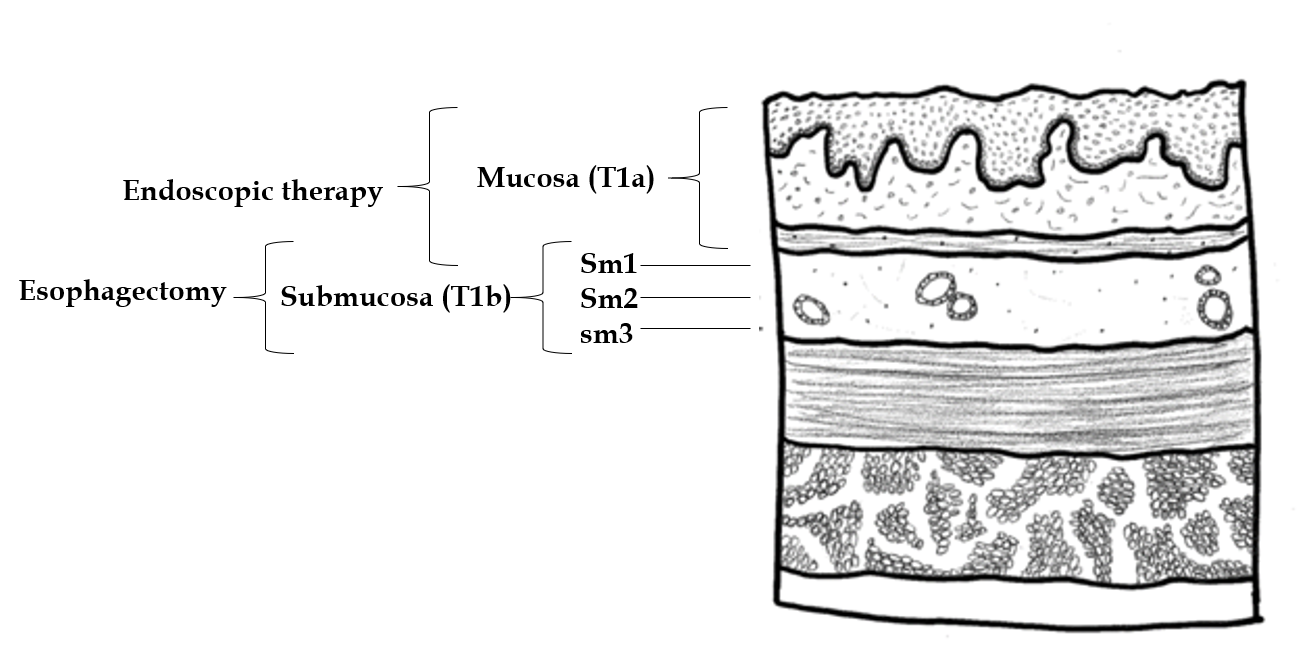 Figure 1 Esophageal adenocarcinoma therapies by tumor stage.Table 1 Treatment of early stage esophageal adenocarcinoma treatment optionsTreatment optionPotential benefitsPotential disadvantagesEndoscopic resection with or without radiofrequency ablationOrgan preserving; Very low mortality; Low morbidity; Small, transient effect on quality of lifeDoes not address potential lymph node metastases; Higher risk of recurrence and lower rate of complete response (particularly in T1b patients)EsophagectomyHigh curative rate; Higher disease related survival rate; Lower recurrence rates; Addresses lymph node metastasesHigh rates of early and long-term morbidity; Considerable rates of surgical mortality; Large decrement in quality of life; High post-operative pain; Complicated surgical procedure with high operative times and financial costs